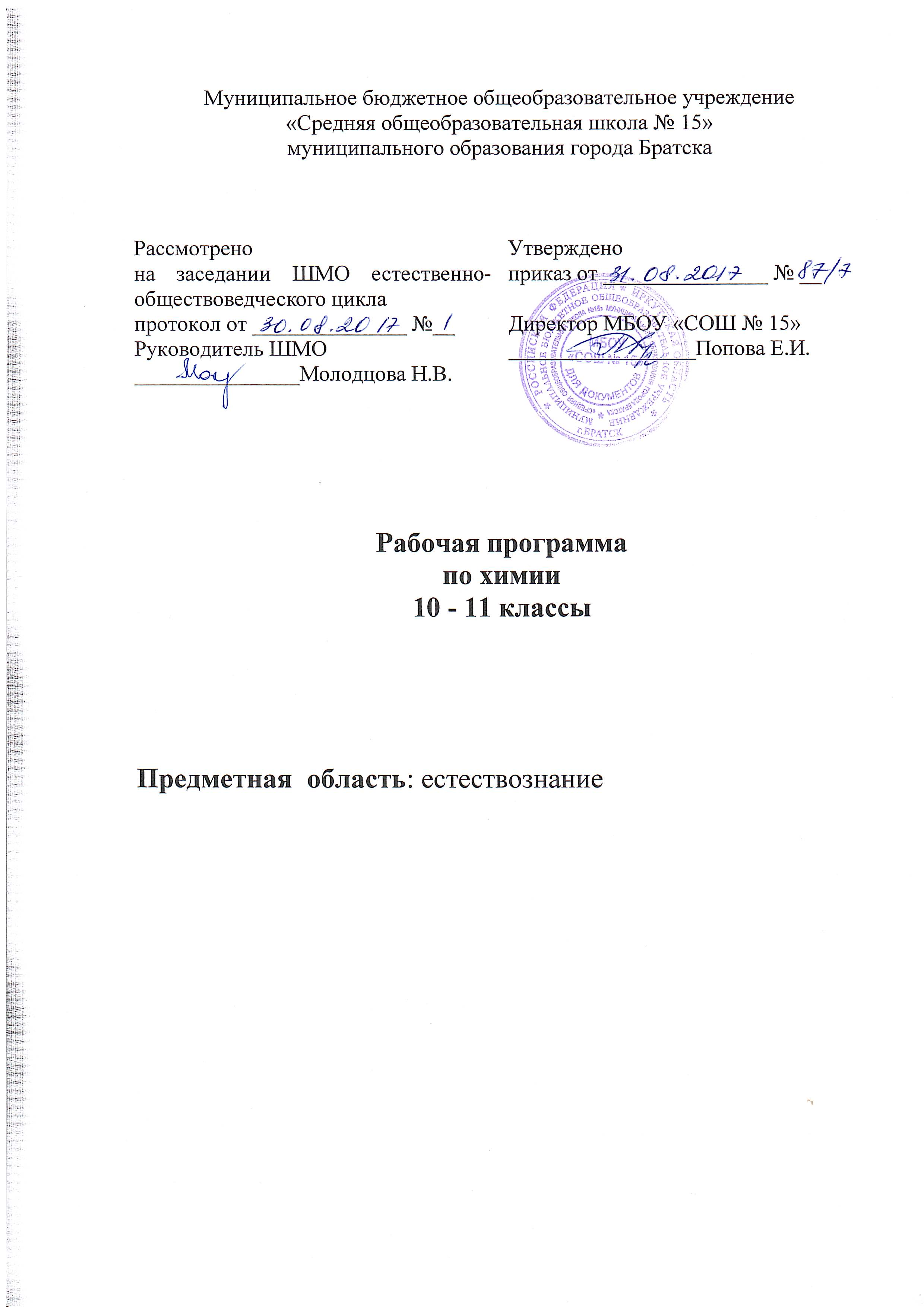 Пояснительная запискаРабочая программа по химии для 10-11 классов составлена на основе Федерального компонента государственного образовательного стандарта общего образования (с изменениями на 23.05.2015г) и Программы  по химии общеобразовательных учреждений (автор Н.Н.Гара), опубликованной издательством «Просвещения» в 2013 году.Изучение химии в 10-11 классах на базовом уровне направлено на достижение следующих  целей: - освоение знаний о химической составляющей естественно-научной картины мира,  о важнейших химических понятиях, законах и теориях; - овладение умениями применять полученные знания для объяснения разнообразных химических явлений и свойств веществ, оценки роли химии в развитии современных технологий и получении новых материалов; - развитие познавательных интересов  и интеллектуальных способностей в процессе самостоятельного приобретения химических знаний с использованием различных источников информации, в том числе компьютерных; - воспитание убежденности в позитивной роли химии в жизни современного общества, необходимости химически грамотного отношения к своему здоровью и окружающей среде; - применение полученных знаний и умений для безопасного использования веществ и материалов в быту, сельском хозяйстве и на производстве, для решения практических задач в повседневной жизни, предупреждения явлений, наносящих вред здоровью человека и окружающее среде. Задачи курса:   1. Формирование у учащихся общеучебных умений и навыков, универсальных способов деятельности и ключевых компетенций, таких как : умение самостоятельно и мотивированно организовывать свою познавательную деятельность (от постановки цели до получения и оценки результата); определение сущностных характеристик изучаемого объекта; умение развернуто обосновывать суждения, давать определения, проводить доказательства; оценивание и корректировка своего поведения в окружающем мире; выполнение в практической деятельности и в повседневной жизни экологических требований; использование мультимедийных ресурсов и компьютерных технологий для обработки, передачи, систематизации информации, создания баз данных, презентации результатов познавательной и практической деятельности.  2. Подготовка творчески мыслящих, умеющих без опаски обращаться с органическими и неорганическими веществами, синтетическими материалами и лекарственными препаратами. 3. Подготовка к сознательному выбору профессии в соответствии с личными способностями и потребностями общества.Содержание учебного предмета10 классОРГАНИЧЕСКАЯ ХИМИЯТема 1. Теоретические основы органической химииФормирование органической химии как науки. Органические вещества. Органическая химия. Теория строения органических соединений А.М.Бутлерова. Углеродный скелет Радикалы. Функциональные группы. Гомологический ряд. Гомологи. Структурная изомерия. Номенклатура. Значение теории строения органических соединений. Электронная природа химических связей в органических соединениях. Классификация органических  соединений.  УГЛЕВОДОРОДЫ Тема 2. Предельные углеводороды (алканы)Электронное и пространственное строение алканов. Гомологический ряд. Номенклатура и изомерия. Физические и химические свойства алканов. Реакции замещения. Получение и применение алканов.Практическая работа. Качественное определение углерода, водорода и хлора в органических веществах.Расчетные задачи. Нахождение молекулярной формулы органического соединения по массе (объему) продуктов сгорания. Тема 3. Непредельные углеводородыАлкены. Электронное и пространственное строение алкенов. Гомологический ряд. Номенклатура.  Изомерия: углеродной цепи, положения кратной связи, цис-, транс_ изомерия. Химические свойства: реакции окисления, присоединения, полимеризации. Правило Марковникова. Получение и применение алкенов.Алкадиены. Строение. Свойства. Применение.Алкины. Электронное и пространственное строение ацетилена.  Гомологи и изомеры. Номенклатура Физические и химические свойства. Реакции присоединения и замещения. Получение. Применение.Практическая работа. Получение этилена и изучение его свойств.Тема 4. Ароматические углеводороды (арены)Арены. Электронное и пространственное строение бензола. Номенклатура и изомерия. Физические и химические свойства бензола. Гомологи бензола. Особенности химических свойств гомологов бензола на примере толуола. Генетическая связь ароматических углеводородов с другими классами углеводородов. Тема 5. Природные источники углеводородовПриродный газ. Попутные нефтяные газы. Нефть и нефтепродукты. Физические свойства. Способы переработки нефти. Перегонка. Крекинг термический и каталитический. Расчетные задачи.  Определение массовой и объемной доли выхода продукта реакции от теоретически возможного.КИСЛОРОДСОДЕРЖАЩИЕ ОРГАНИЧЕСКИЕ СОЕДИНЕНИЯТема 6. Спирты и фенолыОдноатомные предельные спирты. Строение молекул, функциональная группа. Водородная связь. Изомерия и номенклатура. Свойства метанола (этанола), получение и применение. Физиологическое действие спиртов на организм человека. Генетическая связь одноатомных предельных спиртов с углеводородами.Многоатомные спирты. Этиленгликоль, глицерин. Свойства, применение.Фенолы. Строение молекулы. Свойства фенола. Токсичность фенола и его соединений. Применение фенола. Расчетные задачи. Расчеты по химическим уравнениям при условии, что одно из реагирующих веществ дано в избытке. Тема 7. Альдегиды и кетоныАльдегиды. Строение молекулы формальдегида. Функциональная группа. Изомерия и номенклатура. Свойства альдегидов. Формальдегид ацетальдегид: получение и применение. Тема 8. Карбоновые кислотыОдноосновные предельные карбоновые кислоты. Строение молекул. Функциональная группа. Изомерия и номенклатура. Свойства карбоновых кислот  Реакция этерификации. Получение и применение карбоновых кислот.Краткие сведения о непредельных  карбоновых кислотах.Генетическая связь карбоновых кислот с другими классами органических соединений. Практические работы - Получение и свойства карбоновых кислот - Решение экспериментальных задач на распознавание органических веществ.Тема 9. Сложные эфиры. ЖирыСложные эфиры: свойства, получение, применение. Жиры. Строение жиров. Жиры в природе. Свойства. Применение. Тема 10. УглеводыГлюкоза. Строение молекулы. Оптическая (зеркальная) изомерия. Фруктоза- изомер глюкозы. Свойства глюкозы. Применение. Сахароза. Строение молекулы. Свойства, применение. Крахмал и целлюлоза – представители природных полимеров. Реакции поликонденсации. Физические и химические свойства. Нахождение в природе. Применение. Ацетатное волокно.Практическая работа. Решение экспериментальных задач на получение и распознавание органических веществ.АЗОТСОДЕРЖАЩИЕ ОРГАНИЧЕСКИЕ ВЕЩЕСТВА Тема 11. Амины и аминокислотыАмины. Строение молекул Аминогруппа. Физические и химические свойства.  Строение молекулы анилина. Взаимное влияние атомов на примере молекулы анилина. Свойства анилина. Применение. Аминокислоты. Изомерия и номенклатура. Свойства. Аминокислоты как амфотерные органические соединения. Применение. Генетическая связь аминокислот с другими классами органических соединений.  Тема 12. БелкиБелки - природные полимеры. Состав и строение. Физические и химические свойства. Превращение белков в организме. Успехи в изучении и синтезе белков.Химия и здоровье человека. Лекарства. Проблемы, связанные с применением лекарственных препаратов.  ВЫСОКОМОЛЕКУЛЯРНЫЕ СОЕДИНЕНИЯТема 13. Синтетические полимерыПонятие о высокомолекулярных соединениях. Полимеры, получаемые в реакциях полимеризации. Строение молекул. Стереонерегулярное и стереорегулярное строение полимеров. Полиэтилен. Полипропилен. Термопластичность. Полимеры, получаемые в реакциях поликонденсации. Фенолформальдегидные смолы. Термореактивность. Синтетические каучуки. Строение, свойства, получение, применение.Синтетические волокна. Капрон. Лавсан.Обобщение знаний по курсу органической химии. Органическая химия, человек и природа. Практическая работа. Распознавание пластмасс и волоконРасчетные задачи. Определение массовой или объемной доли выхода продукта реакции от теоретически возможного                          11 классТеоретические основы химииТема 1. Важнейшие химические понятия и законыАтом. Химический элемент. Изотопы. Простые и сложные вещества.Закон сохранения массы веществ, закон сохранения и превращения энергии при химических реакциях, закон постоянства состава. Вещества молекулярного и немолекулярного строения.Тема 2. Периодический закон и периодическая система химических элементов Д.И.Менделеева на основе учения о строении атомов Атомные орбитали,  s-,  p-,  d-,  f- электроны. Особенности размещения электронов по орбиталям в атомах малых и больших периодов. Энергетические уровни, подуровни. Связь периодического закона и периодической системы химических элементов с теорией строения атомов. Положение в ПСХЭ водорода, лантаноидов, актиноидов и искусственно полученных элементов.  Валентность и валентные возможности атомов. Периодическое изменение валентности и размеров атомов.Расчетные задачи. Вычисление массы, объема или количества вещества по известной массе, объему или количеству вещества одного из вступивших в реакцию или получившихся в результате реакции.Тема 3. Строение вещества.Химическая связь. Виды и механизмы образования химической связи. Ионная связь. Катионы и анионы. Ковалентная неполярная связь. Ковалентная полярная связью. Электроотрицательность. Степень окисления. Металлическая связь.Типы кристаллических решеток и  свойства веществ.  Причины многообразия веществ: изомерия, гомология, аллотропия.Дисперсные системы. Истинные растворы. Способы выражения концентрации растворов: массовая доля растворенного вещества.Расчетные задачи. Вычисление массы (количества вещества, объема) продукта реакции, если для его получения дан раствор с определенной массовой долей исходного вещества.Тема 4. Химические реакцииКлассификация химических реакций в неорганической и органической химии. Скорость реакции, ее зависимость от различных факторов. Катализ и катализаторы. Обратимость реакций. Химическое равновесие. Смещение равновесия под действием различных факторов. Принцип Ле Шателье. Производство серной кислоты контактным способом.Электролитическая  диссоциация. Сильные и слабые электролиты. Среда водных растворов: кислая, нейтральная, щелочная. Водородный показатель (pH)  раствора. Практическая работа. Влияние различных факторов  на скорость химической реакцииРасчетные задачи. Вычисление массы (количества вещества, объема) продукта реакции, если  известна масса исходного вещества, содержащего определенную долю примесей.НЕОРГАНИЧЕСКАЯ ХИМИЯТема 5. МеталлыПоложение металлов в ПСХЭ Д.И.Менделеева. Общие свойства металлов. Электрохимический ряд напряжений металлов. Общие способы получения металлов. Электролиз растворов и расплавов.  Обзор металлов главных подгрупп (А- групп) ПСХЭ.Обзор металлов побочных подгрупп (Б- групп) ПСХЭ (медь, цинк, железо). Сплавы металлов. Оксиды и гидроксиды металлов.Расчетные задачи. Расчеты по химическим уравнениям, связанные с массовой долей выхода продукта реакции от теоретически возможного.Тема 6. НеметаллыОбзор свойств неметаллов. Окислительно-восстановительные свойства типичных неметаллов. Оксиды неметаллов и кислородсодержащие кислоты. Водородные соединения неметаллов. Тема 7. Генетическая связь неорганических и органических веществ. Практикум Генетическая связь неорганических и органических веществ. Практикум: решение экспериментальных задач по неорганической химии; решение экспериментальных задач по органической химии; решение практических расчетных задач; получение, собирание и распознавание газов.Требования к уровню подготовки учащихсяВ результате изучения химии на базовом уровне учащийся должен знать / понимать: - важнейшие химические понятия: вещество, химический элемент, атом, молекула, относительные атомная и молекулярная массы, ион, аллотропия, изотопы, химическая связь, электроотрицательность, валентность, степень окисления, моль, молярная масса, молярный объем, вещества молекулярного и немолекулярного строения, растворы, электролит и неэлектролит, электролитическая диссоциация, окислитель, восстановитель, окисление и восстановление, тепловой эффект реакции, скорость химической реакции, катализ, химическое равновесие, углеродный скелет, функциональная группа,  изомерия, гомология; - основные законы химии: сохранения массы вещества, постоянства состава, периодический закон; - основные теории химии: химической связи, электролитической диссоциации, строения органических соединений; - важнейшие вещества и материалы: основные металлы и сплавы, серная, азотная и уксусная кислоты, щелочи, аммиак, минеральные удобрения, метан, этилен, ацетилен, бензол, этанол, жиры, мыла, глюкоза, сахароза, крахмал, клетчатка, белки, искусственные и синтетические волокна, каучуки, пластмассы;уметь: - называть изученные вещества по тривиальной или международной номенклатуре; - определять валентность и степень окисления химических элементов, тип химической связи в соединениях, заряд иона, характер среды в водных растворах неорганических соединений, окислитель и восстановитель, принадлежность веществ к различным классам органических соединений; - характеризовать элементы малых периодов по их положению в ПСХЭ Д.И.Менделеева; общие химические свойства металлов, неметаллов, основных классов неорганических и органических соединений; строение и химические свойства изученных органических соединений; - объяснять зависимость свойств веществ от их состава и строения, природу химической связи (ионной, ковалентной, металлической), зависимость скорости химической реакции и положения химического равновесия от различных факторов; - выполнять химический эксперимент по распознаванию важнейших неорганических и органических веществ;  - проводить самостоятельный поиск химической информации с использованием различных источников (научно- популярных изданий, компьютерных баз данных, интернет-ресурсов); - использовать компьютерные технологии для обработки и передачи химической информации и ее представления в различных формах; Использовать приобретенные знания и умения в практической деятельности и повседневной жизни с целью: - объяснения химических явлений, происходящих в природе, быту и на производстве; - определения возможности протекания химических превращений в различных условиях и оценки их последствий; - экологически грамотного поведения в окружающей среде; оценки влияния химического загрязнения окружающей среды на организм человека и другие живые организмы; - безопасного обращения с горючими и токсичными веществами, лабораторным оборудованием; - приготовления растворов заданной концентрации в быту и на производстве; - критической оценки достоверности химической информации, поступающей из разных источников.Тематическое планирование     10 класс  11 класс№ урокаТема раздела/главы/урокаКоличество часовОрганическая химияТема 1. Теоретические основы органической химии41Предмет органической химии. Формирование органической химии как науки. Основные положения  Теории строения органических соединений А.М.Бутлерова12Изомерия. Значение ТХС. Основные направления ее развития13Электронная природа химических связей в органических соединениях. 14Классификация органических соединений1            УГЛЕВОДОРОДЫ 23Тема 2. Предельные углеводороды (алканы)75Электронное и пространственное строение алканов. Гомологический ряд. Номенклатура и изомерия16Физические и химические свойства алканов17Получение и применение алканов18Расчетные задачи. Нахождение молекулярной формулы органического соединения по массе (объему) продуктов сгорания.19Цикоалканы110Практическая работа. Качественное определение углерода, водорода и хлора в органических веществах.111Контрольная работа по теме «Предельные углеводороды (алканы»1Тема 3. Непредельные углеводороды612Алкены. Электронное и пространственное строение алкенов.   Гомология и  изомерия113Свойства, получение и применение алкенов114Практическая работа. Получение этилена и изучение его свойств115Понятие о диеновых углеводородах. Природный каучук116Ацетилен и его гомологи117Получение и применение ацетилена1Тема 4. Ароматические углеводороды (арены)418Арены. Электронное и пространственное строение бензола. Номенклатура и изомерия.119Физические и химические свойства бензола.120Гомологи бензола. Свойства. Применение121Генетическая связь ароматических углеводородов с другими классами углеводородов.1Тема 5. Природные источники углеводородов622Природный газ. Попутные нефтяные газы, их состав и использование123Нефть и нефтепродукты. Перегонка нефти124Крекинг нефти125Расчетные задачи.  Определение массовой и объемной доли выхода продукта реакции от теоретически возможного.126Обобщение и повторение темы «Природные источники углеводородов»127Итоговая контрольная работа по теме «Углеводороды»1КИСЛОРОДСОДЕРЖАЩИЕ ОРГАНИЧЕСКИЕ СОЕДИНЕНИЯТема 6. Спирты и фенолы628 Строение предельных одноатомных спиртов.  Изомерия и номенклатура.129Свойства метанола (этанола).  Водородная связь. Физиологическое действие спиртов на организм человека130Получение спиртов, применение131Генетическая связь одноатомных предельных спиртов с углеводородами. Расчетные задачи. Расчеты по химическим уравнениям при условии, что одно из реагирующих веществ дано в избытке132Многоатомные спирты. Этиленгликоль, глицерин. Свойства, применение133Строение, свойства и применение фенола1Тема 7. Альдегиды и кетоны334Альдегиды. Строение молекулы формальдегида. Изомерия и номенклатура. 135Свойства альдегидов. Формальдегид ацетальдегид: получение и применение. 136Ацетон- представитель кетонов. Строение молекулы, применение1Тема 8. Карбоновые кислоты637Одноосновные предельные карбоновые кислоты. Строение молекул. Изомерия и номенклатура.138Свойства карбоновых кислот.  Получение и применение карбоновых кислот.139Краткие сведения о непредельных  карбоновых кислотах.Генетическая связь карбоновых кислот с другими классами органических соединений.140Практическая работа  «Получение и свойства карбоновых кислот»141Практическая работа «Решение экспериментальных задач на распознавание органических веществ»142Контрольная работа по темам «Спирты и фенолы», «Альдегиды и кетоны»,  «Карбоновые кислоты»1Тема 9. Сложные эфиры. Жиры343Сложные эфиры: свойства, применение144Жиры, их строение, свойства, применение145Понятие о СМС. Правила безопасного обращения со средствами бытовой химии1Тема 10. Углеводы746Глюкоза. Строение молекулы. Оптическая (зеркальная) изомерия. Фруктоза- изомер глюкозы147Свойства глюкозы. Применение149Крахмал, его строение, химические свойства, применение150Целлюлоза, его строение, химические свойства151 Применение целлюлозы. Ацетатное волокно152Практическая работа. Решение экспериментальных задач на получение и распознавание органических веществ1АЗОТСОДЕРЖАЩИЕ ОРГАНИЧЕСКИЕ ВЕЩЕСТВАТема 11. Амины и аминокислоты353Амины. Строение и свойства аминов предельного ряда. Анилин как представитель ароматический аминов154Аминокислоты, их строение, изомерия и  свойства155Генетическая связь аминокислот с другими классами органических соединений1Тема 12. Белки456Белки - природные полимеры. Состав и строение.157Превращение белков в организме. Успехи в изучении и синтезе белков.158-59Химия и здоровье человека. Лекарства. Проблемы, связанные с применением лекарственных препаратов. 2ВЫСОКОМОЛЕКУЛЯРНЫЕ СОЕДИНЕНИЯТема 13. Синтетические полимеры760Понятие о высокомолекулярных соединениях, зависимость их свойств от строения. Основные методы синтеза полимеров161Классификация пластмасс. Термопластичные полимеры. Полиэтилен. Полипропилен162Синтетические каучуки. Строение, свойства, получение, применение.163Синтетические волокна. Капрон. Лавсан.164Практическая работа. «Распознавание пластмасс и волокон»165Обобщение знаний по курсу органической химии. Органическая химия, человек и природа. 166Итоговая контрольная работа по темам «КИСЛОРОДСОДЕРЖАЩИЕ ОРГАНИЧЕСКИЕ СОЕДИНЕНИЯ» и «АЗОТСОДЕРЖАЩИЕ ОРГАНИЧЕСКИЕ ВЕЩЕСТВА»1№ урокаТема раздела/главы/урокаКоличество часовТЕОРЕТИЧЕСКИЕ ОСНОВЫ ХИМИИТема 1. Важнейшие химические понятия и законы31Атом. Химический элемент. Изотопы. Простые и сложные вещества12Закон сохранения массы веществ, закон сохранения и превращения энергии при химических реакциях13Закон постоянства состава. Вещества молекулярного и немолекулярного строения1Тема 2. Периодический закон и периодическая система химических элементов Д.И.Менделеева на основе учения о строении атомов 44-5Строение электронных оболочек атомов химических элементов26Положение в ПСХЭ водорода, лантаноидов, актиноидов и искусственно полученных элементов17Валентность и валентные возможности атомов. Решение расчетных задач1Тема 3. Строение вещества88Виды и механизмы образования химической связи.19Характеристики химической связи110Типы кристаллических решеток и  свойства веществ.  111Причины многообразия веществ: изомерия, гомология, аллотропия. 112Решение расчетных задач (раствор с массовой долей растворенного вещества).113Дисперсные системы.114Обобщение тем «Важнейшие химические понятия и законы». «Периодический закон и периодическая система химических элементов Д.И.Менделеева на основе учения о строении атомов». «Строение вещества».115Контрольная работа  по темам «Важнейшие химические понятия и законы». «Периодический закон и периодическая система химических элементов Д.И.Менделеева на основе учения о строении атомов». «Строение вещества».1Тема 4. Химические реакции1316Сущность и классификация химических реакций117Окислительно-восстановительные реакции118Скорость химических реакций.119Катализ и катализаторы120Практическая работа. Влияние различных факторов  на скорость химической реакции121 Химическое равновесие. Смещение равновесия под действием различных факторов. Принцип Ле Шателье122Производство серной кислоты контактным способом.123-24-25Электролитическая  диссоциация. Сильные и слабые электролиты. Среда водных растворов: кислая, нейтральная, щелочная. Гидролиз. Водородный показатель (pH)  раствора. 326Реакции ионного обмена127Повторение и обобщение изученного материала. Решение расчетных задач  (массовая доля примесей).128Итоговая контрольная работа по теме «Теоретические основы химии»1НЕОРГАНИЧЕСКАЯ ХИМИЯТема 5. Металлы1329Общая характеристика металлов130Химические свойства металлов131Общие способы получения металлов132-33Электролиз растворов и расплавов234-35Металлы главных подгрупп ПСХЭ236-37Металлы побочных подгрупп ПСХЭ238Оксиды и гидроксиды металлов139Сплавы металлов. Решение расчетных задач.140Обобщение и повторение изученного материала141Контрольная работа по теме «Металлы»1Тема 6. Неметаллы842-43Химические элементы неметаллы. Строение и свойства простых веществ – неметаллов.244Водородные соединения неметаллов.145Оксиды неметаллов146Кислородсодержащие кислоты147Окислительные свойства азотной и серной кислот148Решение качественных и расчетных задач149Контрольная работа по теме «Неметаллы»1Тема 7. Генетическая связь неорганических и органических веществ. Практикум1250-51Генетическая связь неорганических и органических веществ252-53Решение экспериментальных задач по неорганической химии254-55Решение экспериментальных задач по органической химии256-57Решение практических расчетных задач; 258-59Получение, собирание и распознавание газов.260Анализ выполнения практикума161Обобщение и повторение изученного материала1